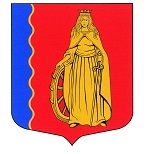 МУНИЦИПАЛЬНОЕ ОБРАЗОВАНИЕ«МУРИНСКОЕ ГОРОДСКОЕ ПОСЕЛЕНИЕ»ВСЕВОЛОЖСКОГО МУНИЦИПАЛЬНОГО РАЙОНАЛЕНИНГРАДСКОЙ ОБЛАСТИАДМИНИСТРАЦИЯПОСТАНОВЛЕНИЕ09.03.2021                                                                                           № 54   г. МуриноОб определении организаций для отбывания исправительных и обязательных работ, выполняемых осуждёнными на территории МО «Муринское городское поселение» Всеволожского муниципального района Ленинградской области в 2021 годуВ целях реализации статей 49 и 50 Уголовного кодекса Российской Федерации, статей 25 и 39 Уголовно-исполнительного кодекса Российской Федерации, а также в целях реализации требований части 2 статьи 32.13 Кодекса Российской Федерации об административных правонарушениях, для создания необходимых условий для исполнения административного и уголовного наказания в виде обязательных и исправительных работ лицами, которым назначено административное или уголовное наказание в виде обязательных или исправительных работ, администрация МО «Муринское городское поселение» Всеволожского муниципального района Ленинградской областиПОСТАНОВЛЯЕТ:Определить МБУ «Содержание и развитие территории» МО «Муринское городское поселение» Всеволожского муниципального района Ленинградской области (188662, Ленинградская область, Всеволожский район, г. Мурино, ул. Оборонная, д. 32-А, тлф. 309-78-12) местом для отбывания административного и уголовного наказания в виде обязательных и исправительных работ лицами, которым назначено административное или уголовное наказание в виде обязательных или исправительных работ, не имеющим основного места работы, на территории МО «Муринское городское поселение» Всеволожского муниципального района Ленинградской области в 2021 году, при наличии вакантных должностей, соответствию лица квалификационным требованиям по занимаемой должности и медицинским показаниям.Ведущему специалисту сектора делопроизводства Чернобавской Е.Н. ознакомить с настоящим постановлением директора МБУ «Содержание и развитие территории» Галиновского С.Н.Считать утратившим силу Постановление администрации МО «Муринское городское поселение» от 02.03.2021 № 51 «Об определении организаций для отбывания исправительных и обязательных работ, выполняемых осуждёнными на территории МО «Муринское городское поселение» Всеволожского муниципального района Ленинградской области в 2021 году».Опубликовать настоящее постановление в газете "Муринская панорама" и на официальном сайте муниципального образования "Муринское городское поселение" в сети Интернет.Постановление вступает в силу с момента его подписания.Контроль за исполнением настоящего постановления возложить на заместителя главы администрации Бекетова А.Н.Глава администрации 					                                А.Ю. Белов